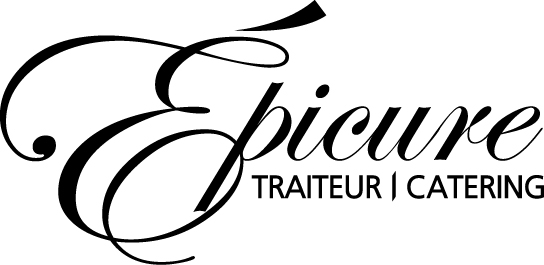 2022 mechoui package(Buffet)Founded in 2007, Epicure Catering is a fine dining caterer that specialises in corporate and private events. Our commitment to make each of these a success has enabled us to quickly build a strong reputation in the Outaouais and Ottawa region.Focusing on quality of service and food as well as a rich and polished presentation, Epicure Catering is a must experience in the region.We are proud to say that all our products are freshly produced in our professional kitchens upon request. No additives are used in our sauces, soups or any other dishes. Our pastry Chef prepares only the finest selection of homemade desserts. In doing so, we are able to offer menus that meet all of our clients’ expectations and we can also compensate for any dietary restriction. Offering a tasty and elegant cuisine while staying healthy is our goal.Services offered:Menu conception by our four experienced Chefs Vegetarian options available Room set up (upon request)Equipment rental Cocktail menu (see our website for selections)        http://traiteurepicure.ca/menus-2/cocktails/?lang=enAll our packages includes: Recyclable flatwareEmployees (servers and chefs / cooks)• 	Black tablecloths and tables for the buffet• 	Delivery (within our delivery zone)8 hours on site cooking Not included in the packages:Taxes
• 	Service fee (15%)
• 	Specialized equipment rental fees
• 	Fee for cocktail staff and late-night meals* Many more option also available upon demand
* Vegetarian and gluten free option available on requestMechoui, Basic fees: $500 between 30 to 50 people 1 to 2 BBQ and spit roast Charcoal  Chef 8 hoursServer 4 hoursBuffet tables with black linen   Biodegradable flatware Delivery (within our delivery zone)** Additional fees may apply if you are more than 50 people. **Menu composition (3 courses)  Chef’s salad (2 choice)+Bread and butter2. Your selection of meet (Full lamb or Full pork)Pork menu $28Lamb menu $33Choice of vegetable 						Choice of sauces                                                                                                        • BBQ           • Three peppersChoice of rice or potatoe                                                              • Oranges        3. Choice of a fruit platter or an assorted desserts platterCHEF’S Platter SUGGESTIONS→The varieties of canapés can change with the seasonsCocktail*A minimum order of 2 dozen per item is necessaryCold ($25/dz)Verrines ($25/dz)Hot ($25/dz)• Corn on the spit                                                                          • Dijon           • Marchant• Sautéed vegetables                                                                    • Porto          • Herb’s gravy• Baked potatoes• Potato gratin• Fingerling potatoes• Pilaf rice• Jasmin riceQuebec fine cheese and crackers (75g/pers)7.00$St. Albert cheddar cheese and crackers (75g/pers)5.00$Mix of cheese (fine and cheddar) and crackers (75g/pers)6.00$Crudity and house dip4.00$Pâté and terrine (with sides)5.00$European Delicatessen6.00$Antipasto (artichokes, olives, grilled vegetables, pickles)5.00$Sandwiches (see Corporate Box Lunch for examples of selections)5.75$Morning bread and muffins3.50$Mini pastries (2x)4.50$Platter of fresh cut fruits5.00$Assorted Cookies (2x)4.00$Assorted Épicure dessert (2 piece/pers)5.00$Macarons Épicure2.50$**Cost per personEpicure Sushi Assortment (vegetarian option available), minimum of 72hrs noticeBrie cheese, figs and pecans crostiniFine herb infused goat cheese, caramelized figs with balsamic vinegar in cupTerrine of foie gras, onion confit, crab apple jelly on brioche bread +4$/dzChorizo and cheddar napoleon with chili sauceBlinis with smoked salmon and cream cheeseBeef carpaccio with truffle oil, micro greens and celery remoulade served in a sesame bun +2$/dzPesto marinated bocconcini, cherry tomato, basil leaf on a skewerSmoked salmon salsa and avocado mousseTartare of tenderloin AAA Alberta beef on crouton with white truffle oil +2$/dzSalmon tartare served with crouton +2$/dzYellowfin tuna Tataki with sesame seeds, crunchy julienned vegetables, wafu dressingMarinated shrimp, ginger and lime cocktail sauceBruschetta in a glass, guacamole, parmesan and crostiniGeneral Tao Chicken biteSpanakopitaTempura shrimp, spicy aioli sauceLamb kefta with its raïta sauceTexas beef skewer, spiced rum barbecue sauceHoney and lemon chicken brochettine, lemongrass and lime dipMini Sping rolls with Saigon Sauce (Vegetarian)Salmon skewer with orange caramelWild forest mushrooms and smoked Gouda puff pastrySliders* (5$/slider)Beef burger, apricot chutney, fried onions, lettuce and brieBBQ pulled pork slider, candied onion, salad and Swiss cheeseBBQ shredded duck slider, salad and aged cheddar